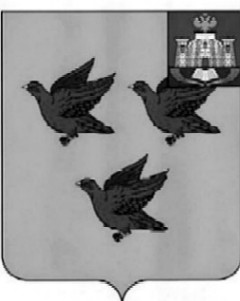 РОССИЙСКАЯ ФЕДЕРАЦИЯОРЛОВСКАЯ ОБЛАСТЬГОРОД   ЛИВНЫУПРАВЛЕНИЕ МУНИЦИПАЛЬНОГО ИМУЩЕСТВА АДМИНИСТРАЦИИ ГОРОДА ЛИВНЫ. Ливны					        Телефон (48677) 72533ул. Ленина, 18						   Факс  (48677)72531________________________________________________________________________ПРИКАЗ  №  ____                                                      от ________  2019 годаОб исключении земельных участков из Перечня - реестра земельных участковдля  бесплатного предоставления в собственность гражданам	В соответствии с Земельным кодексом Российской Федерации, Законом Орловской области от 10 ноября 2015 № 1872-ОЗ "Об отдельных правоотношениях, связанных с предоставлением в собственность гражданам земельных участков на территории Орловской области",  руководствуясь Порядком формирования Перечня-реестра земельных участков из земель, находящихся в муниципальной собственности, а также из земель, государственная собственность на которые не разграничена, расположенных на территории города Ливны и предназначенных для предоставления в собственность бесплатно отдельным категориям граждан, утвержденным решением Ливенского городского Совета народных депутатов от 5 декабря 2017 г №16/190-ГС, на основании заявлений о согласии на получение  выбранных путем жеребьевки земельных участков   п р и к а з ы в а ю: 1. Исключить из  Перечня - реестра земельных  участков из земель, находящихся  в муниципальной собственности, а также из земель, государственная собственность на которые не разграничена, расположенных  на территории города Ливны и предназначенных для предоставления в собственность бесплатно отдельным категориям граждан для индивидуального жилищного строительства, земельные участки согласно приложению.Начальник управления                                                          В.Н МалахановЖихорева Е.НПриложение к приказу управления муниципального имущества администрации города  Ливны     от ________________2019 года №_______ПЕРЕЧЕНЬ-РЕЕСТРземельных участков из земель, находящихся  в муниципальной собственности, и земельных участков из земель, государственная собственность на которые не разграничена, в пределах границ города Ливны для бесплатного 
предоставления в собственность гражданам для индивидуального жилищного строительства                                                           Начальник управления                                                                                     В.Н. Малаханов                                  Исп. Щеглова Т.В.№Адрес (местоположение) земельного участкаКадастровый номер земельного участкаКатегория земельВид разрешенного использования земельного участкаПлощадь земельного участка, кв.мВид собственности1Орловская область, г.Ливны, ул.А.Шипунова, участок №3057:26:0010313:315Земли населенных пунктовОтдельно стоящие индивидуальные жилые дома на одну, две семьи, коттеджи1000Не разграниченная собственность2Орловская область, г.Ливны, ул. А.Шипунова, участок №3457:26:0010313:311Земли населенных пунктовОтдельно стоящие индивидуальные жилые дома на одну, две семьи, коттеджи1000Не разграниченная собственность3Орловская область, г.Ливны, ул. А.Шипунова, участок №3857:26:0010313:288Земли населенных пунктовОтдельно стоящие индивидуальные жилые дома на одну, две семьи, коттеджи1000Не разграниченная собственность4Орловская область, г.Ливны, ул. А.Шипунова, участок №4457:26:0010313:305Земли населенных пунктовОтдельно стоящие индивидуальные жилые дома на одну, две семьи, коттеджи1000Не разграниченная собственность5Орловская область, г.Ливны, ул.С.Белоцерковского, участок №757:26:0010313:323Земли населенных пунктовОтдельно стоящие индивидуальные жилые дома на одну, две семьи, коттеджи1000Не разграниченная собственность6Орловская область, г.Ливны, ул. С.Белоцерковского, участок №857:26:0010313:321Земли населенных пунктовОтдельно стоящие индивидуальные жилые дома на одну, две семьи, коттеджи1000Не разграниченная собственность7Орловская область, г.Ливны, ул. С.Белоцерковского, участок №957:26:0010313:309Земли населенных пунктовОтдельно стоящие индивидуальные жилые дома на одну, две семьи, коттеджи1000Не разграниченная собственность8Орловская область, г.Ливны, ул. С.Белоцерковского, участок №1157:26:0010313:327Земли населенных пунктовОтдельно стоящие индивидуальные жилые дома на одну, две семьи, коттеджи1000Не разграниченная собственность9Орловская область, г.Ливны, ул. С.Белоцерковского, участок №1357:26:0010313:329Земли населенных пунктовОтдельно стоящие индивидуальные жилые дома на одну, две семьи, коттеджи1000Не разграниченная собственность10Орловская область, г.Ливны, ул. С.Белоцерковского, участок №1857:26:0010313:330Земли населенных пунктовОтдельно стоящие индивидуальные жилые дома на одну, две семьи, коттеджи1000Не разграниченная собственность